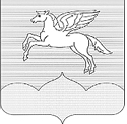 МУНИЦИПАЛЬНОЕ ОБРАЗОВАНИЕГОРОДСКОЕ ПОСЕЛЕНИЕ «ПУШКИНОГОРЬЕ»ПУШКИНОГОРСКОГО РАЙОНА ПСКОВСКОЙ ОБЛАСТИ181370, р.п. Пушкинские Горы, ул. Пушкинская, д.42,  Телефакс (8-1146) 2-30-21 ПРОТОКОЛ ПУБЛИЧНЫХ СЛУШАНИЙ № 3проведенных в здании Администрации городского поселения «Пушкиногорье», по адресу: ул. Пушкинская,42Пушкиногорского района Псковской области25.03.2021г.                                                                                                       18.00час.Присутствовало: 9(девять) жителей муниципального образования городского поселения «Пушкиногорье»Публичные слушания открывает и ведет Глава муниципального образования городского поселения «Пушкиногорье» –  Т.В.Васильева.Секретарь –  заместитель главы Администрации городского поселения «Пушкиногорье» -  Е.Н.НикитинаПОВЕСТКА ДНЯ:	1. Предоставление разрешения на условно разрешенный вид использования «артезианские скважины» земельному участку с КН 60:20:0401701:ЗУ1, общей площадь. 41 кв.м.,   расположенному по адресу: Псковская область, Пушкиногорский район, д.Блажи.	2. Предоставление разрешения на условно разрешенный вид использования «водонапорные башни» земельному участку с КН 60:20:0401701:ЗУ1, общей площадь. 581 кв.м.,   расположенному по адресу: Псковская область, Пушкиногорский район, д.Блажи.Голосовали:за – 9 (девять)	против - 0воздержалось – 0Повестка дня принимается.СЛУШАЛИ: Васильеву Т.В. - главу муниципального образования городского поселения «Пушкиногорье» о предоставлении разрешения:	-на условно разрешенный вид использования «артезианские скважины» земельному участку с КН 60:20:0401701:ЗУ1, общей площадь. 41 кв.м.,  расположенному по адресу: Псковская область, Пушкиногорский район, д.Блажи.	-на условно разрешенный вид использования «водонапорные башни» земельному участку с КН 60:20:0401701:ЗУ1, общей площадь. 581 кв.м.,   расположенному по адресу: Псковская область, Пушкиногорский район, д.Блажи.  РЕШИЛИ:	1. Предоставить  разрешение на условно разрешенный вид использования «артезианские скважины» земельному участку с                                      КН 60:20:0401701:ЗУ1, общей площадь. 41 кв.м., расположенному по адресу: Псковская область, Пушкиногорский район, д.Блажи.	2. Предоставить  разрешение на условно разрешенный вид использования  «водонапорные башни» земельному участку с                                         КН 60:20:0401701:ЗУ1, общей площадь. 581 кв.м.,   расположенному по адресу:  Псковская область, Пушкиногорский район, д.Блажи. Голосовали:за – 9 (девять)	против - 0воздержалось – 0Решение принято единогласно.Все вопросы повестки дня публичных слушаний рассмотрены, слушания объявляются закрытыми.Глава муниципального образованиягородское поселение «Пушкиногорье»     Председатель                                                                             Т.В.ВасильеваСекретарь                                                                                    Е.Н.Никитина 